AL GRUPPO SPAGGIARI distribuzione@spaggiari.eu ALLA DITTA ERREBIANcristina_pusceddu@live.itservizioclienti@errebian.it ALLA DITTA BORGHI ANGELO info@angeloborghi.itOGGETTO: Richiesta preventivo per l’acquisto di 1^ targa pubbliciraria nell’ambito del progetto--- Fondi Strutturali Europei -Programma Operativo Nazionale “Per la scuola, competenze e ambienti per l’apprendimento” 2014-2020. Asse II - Infrastrutture per l’istruzione – Fondo Europeo di Sviluppo Regionale (FESR) – REACT EU.Asse V – Priorità d’investimento: 13i – (FESR) “Promuovere il superamento degli effetti della crisi nel contesto della pandemia di COVID-19 e delle sue conseguenze sociali e preparare una ripresa verde, digitale e resiliente dell’economia” – Obiettivo specifico 13.1: Facilitare una ripresa verde, digitale e resiliente dell'economia – Azione 13.1.2 “Digital Board: trasformazione digitale nella didattica e nell'organizzazione”– Avviso pubblico prot.n. 28966 del 6 settembre 2021 per la trasformazione digitale nella didattica e nell'organizzazione.Codice Progetto: 13.1.2A FESRPON-LO-2021-200CUP: C49J21039160006IL DIRIGENTE SCOLASTICOVISTA la proposta progettuale dell’istituto, candidatura n. 1071234 - 28966 FESR REACT EU- Digital board: trasformazione digitale nella didattica e nell’organizzazione.VISTA Nota autorizzativa Prot. AOODGEFID-0042550 02/11/2021 con la quale il MI ha comunicato a questa istituzione scolastica la formale autorizzazione del progetto definito dal codice 13.1.2A-FESRPON-definito dal codice 13.1.2.A FESRPON-LO-2021-200;VISTO il Decreto Interministeriale 28 agosto 2018 n. 129 concernente “Regolamento recante istruzioni generali sulla gestione amministrativo-contabile delle istituzioni scolastiche, ai sensi dell'articolo 1, comma 143, della legge 13 luglio 2015, n. 107”;VISTO il Decreto del Presidente della Repubblica 8 marzo 1999, n. 275, concernente il Regolamento recante norme in materia di autonomia delle Istituzioni Scolastiche, ai sensi della legge 15 marzo 1997, n. 59; VISTA la legge 15 marzo 1997 n. 59, concernente “Delega al Governo per il conferimento di funzioni e compiti alle regioni ed enti locali, per la riforma della Pubblica Amministrazione e per la semplificazione amministrativa"; VISTO Il D.Lgs. n. 165 del 30 marzo 2001, recante «Norme generali sull'ordinamento del lavoro alle dipendenze delle amministrazioni pubbliche» e successive modifiche e integrazioni; VISTO il Decreto Interministeriale 28 agosto 2018, n. 129 recante «Istruzioni generali sulla gestione amministrativo-contabile delle istituzioni scolastiche, ai sensi dell’articolo 1, comma 143, della legge 13 lugli2015, n. 107»; TENUTO CONTO delle funzioni e dei poteri del Dirigente Scolastico in materia negoziale, come definiti dall'articolo 25, comma 2, del decreto legislativo 30 marzo 2001, n. 165, dall’articolo 1, comma 78, della legge n. 107 del 2015 e dagli articoli 3 e 44 del succitato D.I. 129/2018; VISTA la L. 241 del 7 agosto 1990, recante «Nuove norme sul procedimento amministrativo»; VISTI i Regolamenti (UE) n. 1303/2013 recanti disposizioni comuni sui Fondi strutturali e di investimento europei, il Regolamento (UE) n. 1301/2013 relativo al Fondo Europeo di Sviluppo Regionale (FESR) e il Regolamento (UE) n. 1304/2013 relativo al Fondo Sociale Europeo; VISTO il PON - Programma Operativo Nazionale 2014IT05M20P001 "Per la scuola — competenze e ambienti per l'apprendimento" approvato con Decisione C (2014) n. 9952, del 17 dicembre 2014 della Commissione Europea; VISTE le disposizioni normative vigenti in materia per la realizzazione dei Progetti FESR;CONSIDERATO che ai sensi dell’art. 10, c. 5 del DI 129 del 28/08/2018 competono al Dirigente scolastico le Variazioni al programma Annuale conseguenti ad Entrate Finalizzate;RILEVATO che i beni da acquistare sono i seguenti: n.1^ TARGA PUBBLICITARIA_ - RILEVATO che il costo dei beni da acquistare è inferiore a € 10.000,00 al netto dell’IVA; VISTO  la determina del Dirigente Scolastico Prot.n.  536 del 10/02/2022; richiede a codesta Ditta un preventivo   per la fornitura di beni e servizi in campo pubblicitario per garantire  al  grande  pubblico  l’informazione  sui  progetti autorizzati  all’Istituto  e  sul  ruolo  svolto  dall’Unione Europea e dal Ministero della Pubblica Istruzione nello sviluppo dell’istruzione, della formazione, delle pari opportunità, così come di seguito dettagliatoImportoL’importo per la realizzazione della fornitura ammonta ad € 773,36 IVA inclusa.Durata/esecuzione del servizio/fornituraLa fornitura dovrà essere espletata entro 30 giorni a decorrere dal giorno successivo alla stipula dell’ordine.   La consegna dovrà essere effettuata a cura, spese e rischio dell’Azienda fornitrice per cui le spese di imballo, trasporto, spedizione sono sempre da intendersi COMPRESE NEL PREZZO;il materiale dovrà essere consegnato  entro 30 giorni a decorrere dal giorno successivo alla stipula dell’ordine presso Liceo Artistico Statale “P. Candiani” via Manara, 10 – 21052 Busto Arsizio (VA)Resta inteso che:la fornitura dei materiali dovrà essere rispondente ai requisiti minimi richiesti;il rischio della mancata consegna dell’offerta nei termini indicati  resta a carico dell’Azienda fornitrice;la fornitura dovrà essere comprensiva di tutte le eventuali spese accessorie, non saranno accertate spese aggiuntive non presenti nell’offerta.Modalità e data presentazione offertaLa Ditta dovrà far pervenire l’offerta entro  28/02/2022 esclusivamente per il mezzo di posta elettronica al seguente indirizzo mail dell’Istituto: vasl01000a@istruzione.ito al seguente indirizzo di PEC: vasl01000a@pec.istruzione.itDocumentazioneL’azienda dovrà  allegare  all’offerta  Dichiarazione  Sostitutiva cumulativa (ex  art.  47  D.P.R. 28/12/2000  n.  445), firmata  dal  legale  rappresentante  con  allegata  copia  del  documento  di  identità  del sottoscrittore..Valutazione dell’offertaGli  operatori  economici  verranno  selezionati mediante  affidamento diretto  art.36  D.lvo  50/2016,  previa verifica di corrispondenza dei prodotti offerti, alle specifiche tecniche previste dalla presente lettera, così come si riserva la facoltà di non procedere all’aggiudicazione qualora le offerte pervenute non siano corrispondenti alle esigenze della scuola.FatturazioneLa fattura elettronica sarà, emessa solo dopo la verifica di adeguatezza del materiale consegnato e collocato, al Liceo Artistico Statale “P. Candiani” via Manara, 10 – 21052 Busto Arsizio (VA). CODICE UNIVOCO:UF1TRT RUPAi sensi dell’art. 125 comma 2 e dell’art. 10 del D.lgs 163/2006 e dell’art. 5 della legge 241/1990, il responsabile del procedimento è il Dirigente scolastico Prof.ssa Maria Silanos. Pubblicazione sito webIl presente bando viene pubblicato sul sito web della Scuola https://www.artisticobusto.edu.it nell’apposita sezione di “Pubblicità Legale – Albo on-line”.   Il Dirigente ScolasticoProf.ssa Maria Silanos Firmato digitalmente ai sensi del   c.d. Codice dell’Amministrazione digitale e norme a esse connesse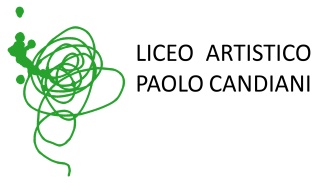 Liceo Artistico Statale Paolo CandianiLiceo Musicale e Coreutico Statale Pina BauschVia L. Manara, 10 – 21052 Busto Arsiziowww.artisticobusto.edu.itTel. 0331633154Email: vasl01000a@istruzione.itPec: vasl01000a@pec.istruzione.itCod. Mec. VASL01000A – C.F. 81009790122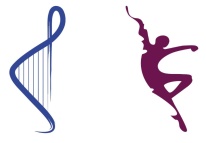 LICEO MUSICALE E COREUTICO PINA BAUSCH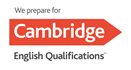 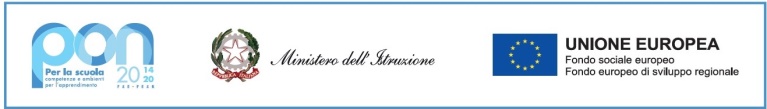 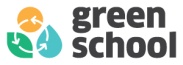 QuantitàDescrizione  e specificheNr. 1TARGA A COLORI PLEXIGLASS CM. 30X40 CON STAMPA PERSONAIZZATA IN QUADRICROMIA UTIIZZABILE SIA INTERNAMENTE CHE ESTERNAMENTE.